 Тема: Заимствование библиографических записей.Для того что бы заимствовать библиографическую запись заходим в «Каталогизация и сводный электронный каталог».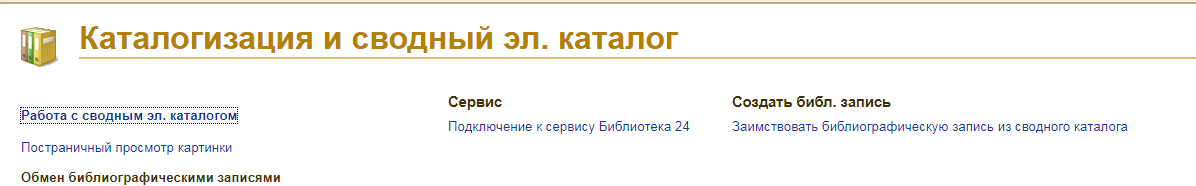 Нажимаем «Заимствовать библиографическую запись из сводного каталога» нажимаем двойным щелчком на левую кнопку мыши.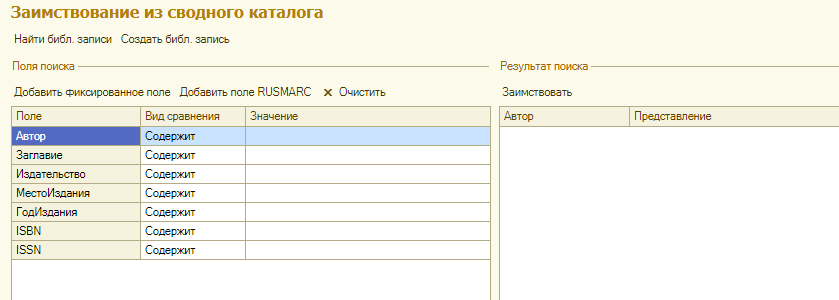 Вводим в графе «Автор»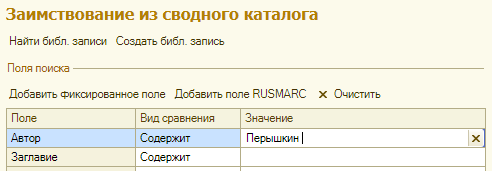 После ввода автора нажимаем кнопку «Найти библ. записи». В правом окне выходит библ. записи на данного автора.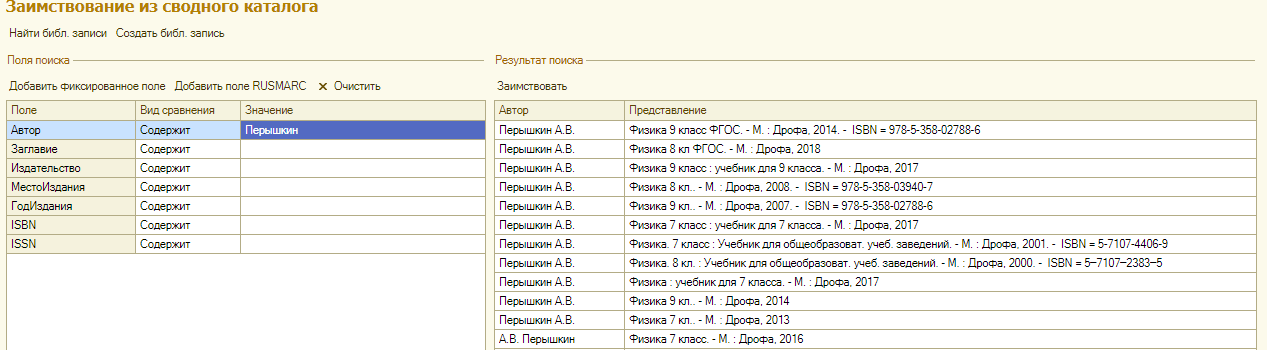 Выбираем нужную запись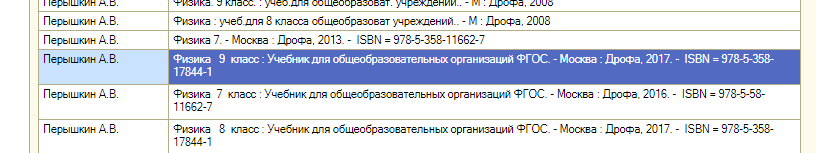 И наверху таблицы нажимаем кнопку «Заимствовать»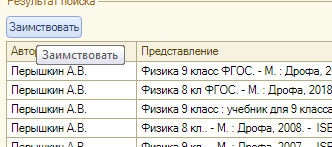 После нажатия кнопки «Заимствовать» выходит окно «Шаблоны библиографических записей», выбираем «Текстовый, монографический, без иерархии» и нажимаем кнопку «Выбрать»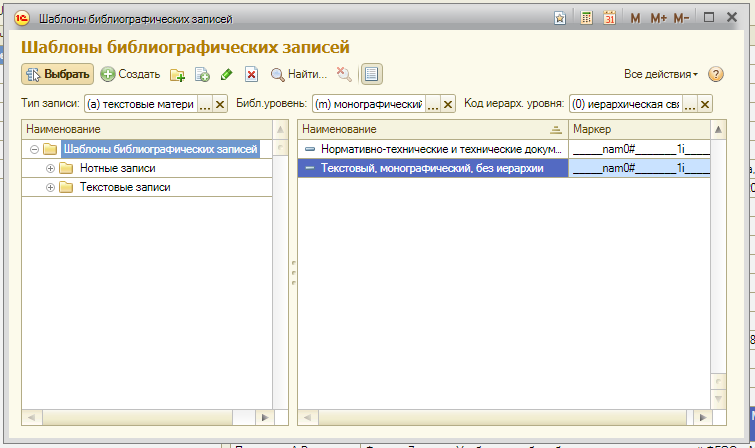 После выбора шаблона выходит окно редактирования библ. записи.  Если нужно что – то менять можно корректировать, например год, издания и тд, обязательно указываем каталог.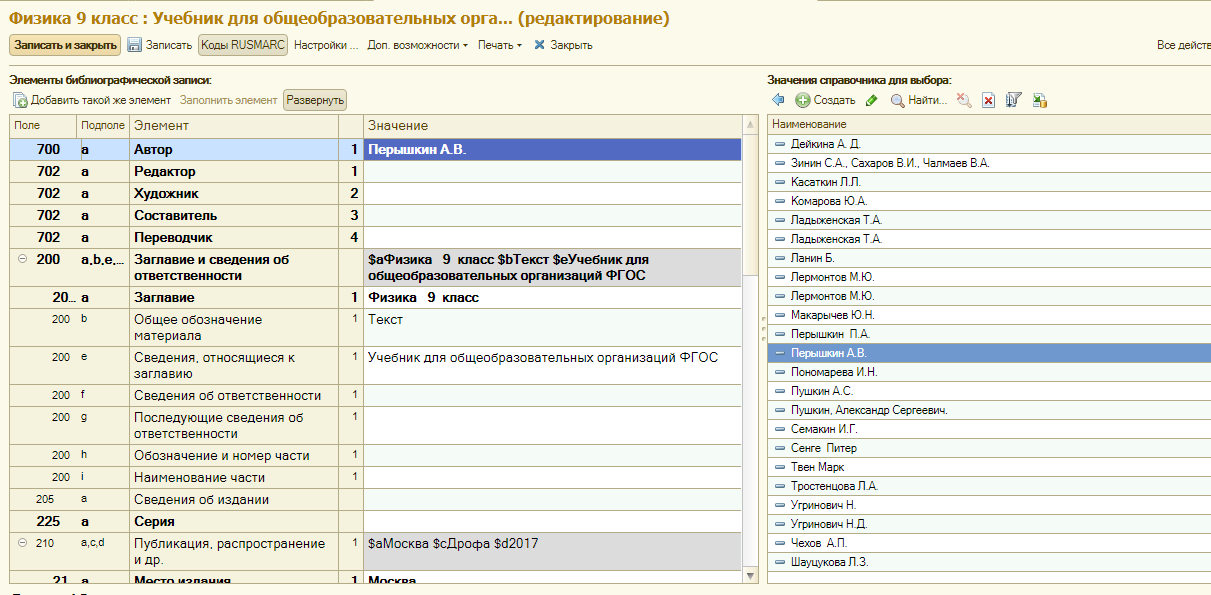 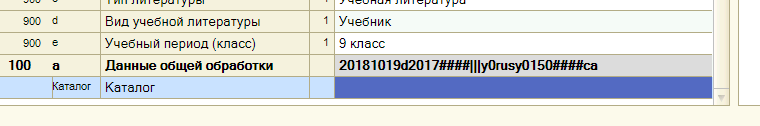 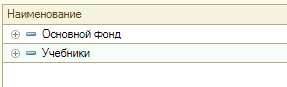 И нажимаем «Записать и закрыть»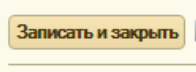  В рабочем столе электронного каталога появляется библ. запись и задаем инд инв номера.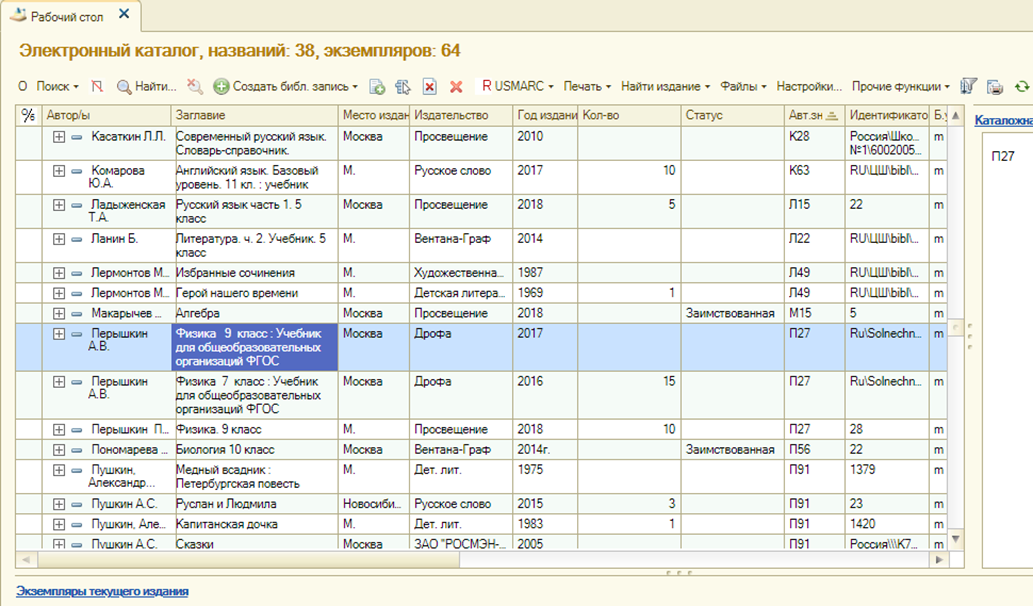 